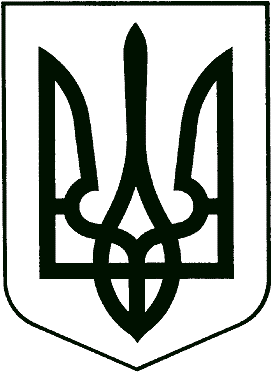 ВИКОНАВЧИЙ КОМІТЕТНОВОМОСКОВСЬКА МІСЬКА РАДАП Р О Т О К О Л позачергового засідання виконкомуПрисутні члени виконкому:  БУЛИ ПРИСУТНІ НА ЗАСІДАННІ ПРАЦІВНИКИ ВИКОНКОМУ:ГРУДСЬКА О.К. – начальник загального відділуФРОЛОВ П.І. – начальник відділу правового забезпеченняПОРЯДОК ДЕННИЙ:Про результати розгляду звіту про фінансово - господарську  діяльність КП за 2020 рік (протокольне доручення виконкому від 16.12.2020 року)Про попередній розгляд та схвалення проєкту рішення міської ради «Про внесення змін до рішення міської ради від 24 грудня 2020 року № 19 «Про бюджет Новомосковської міської територіальної громади на 2021 рік»Про схвалення проєкту рішення міської ради «Про передачу майна з балансу фінансового управління Новомосковської міської ради на баланс управління освіти виконавчого комітету Новомосковської міської ради»Про попереднє погодження проєкту рішення міської ради «Про затвердження структури та підпорядкування, штатної чисельності Управління культури, спорту та туризму виконавчого комітету Новомосковської міської ради та підпорядкованих структур та закладів з 01.03.2021 р.»Про попереднє погодження проєкту рішення міської ради «Про участь в аукціоні з оренди нерухомого майна палацу культури «Металург» Про внесення на розгляд Новомосковській міській раді проєкту рішення «Про затвердження звіту про виконання міської комплексної Програми захисту прав дітей та розвитку сімейних форм виховання у м. Новомосковську на 2016-2020 роки»Про надання ..., 2020 р.н., статусу дитини, позбавленої батьківського піклуванняПро тимчасове влаштування малолітнього…, 2020 р.н., до КЗ «Дніпропетровський спеціалізований будинок дитини» Дніпропетровської обласної ради» на повне державне утримання терміном на 6 місяцівПро попередній розгляд та схвалення проєкту рішення міської ради  «Про надання матеріальної допомоги громадянам міста за рахунок коштів з місцевого бюджету»Про попередній розгляд та схвалення проєкту рішення «Про включення майна комунальної власності, що знаходиться на балансі Новомосковського міського центру фізичного здоров’я населення «Спорт для всіх», до Переліку першого типу»Про попередній розгляд та схвалення проєкту рішення міської ради «Про передачу пожежних рукавів з балансу виконавчого комітету Новомосковської міської ради на баланс 31-ї державної пожежно-рятувальної частини Новомосковського міськрайонного відділу ГУ ДСНС України у Дніпропетровській області»Про затвердження Порядку погодження проведення закупівель товарів, робіт і послугПро попередній розгляд та схвалення проєктів рішень, що виносяться на розгляд Новомосковської міської ради управлінням ЖКГ та КБПро створення комісії по обстеженню технічного стану житлового приміщення (будинку, квартири, гуртожитку) ветеранів війни та праці, інвалідів, одиноких та одиноко проживаючих людей похилого віку, малозабезпечених та багатодітних сімей, які потребують надання соціальної допомоги у місті НовомосковськуПро попередній розгляд проєкту рішення міської ради «Про затвердження проєкту Меморандуму про співробітництво з ТОВ «ЕРСКОН» (ІК в ЄДРПОУ: 43131856)»Про попередній розгляд проєктів рішень Новомосковської міської ради, підготовлених депутатом Новомосковської міської ради VІІІ скликанняПро попередній розгляд проєктів рішень, що виносяться на розгляд VII сесії Новомосковської міської ради стосовно земельних питань Про попередній розгляд проєктів рішень Новомосковської міської радиПро попередній розгляд проєктів рішень Новомосковської міської ради підготовлених Управлінням по роботі з активамиПро попередній розгляд та схвалення проєктів рішень з питань охорони здоров’яПро попередній розгляд проєкту рішення міської ради «Про внесення змін до рішення міської ради від 18.11.2020 №7 «Про утворення виконавчого комітету Новомосковської міської ради, визначення його чисельності та затвердження персонального складу»Про попередній розгляд проєкту рішення міської ради «Про внесення змін до рішення міської ради від 18.11.2020 №4 «Про утворення постійних депутатських комісій Новомосковської міської ради VІIІ скликання, затвердження їх кількісного та персонального складу»Про попередній розгляд проєкту рішення, що виноситься на розгляд VII сесії Новомосковської міської ради, «Про представників Новомосковської міської ради  в судових  органах»Про представників виконавчого комітету Новомосковської міської ради  у судових  органахГоловуючий на засіданні запропонував знати з розгляду порядку денного питання № 14 у зв’язку необхідністю його доопрацювання та поставив на голосування порядок денний засідання виконкому зі змінами.ВИРІШИЛИ: 1) підтримати пропозицію міського голови та зняти з розгляду питання № 14 порядку: «за» - 10затвердити порядок денний (зі змінами) в цілому: «за» - 10Член виконавчого комітету ДЕРИЛО Андрій Васильович повідомив, що не голосуватиме по питанням 16, 17 порядку денного у зв’язку із наявністю конфлікту інтересівМіський голова								Сергій РЄЗНІККеруючий справами						Яків КЛИМЕНОВ	Головував: РЄЗНІК С.О. – міський голова03 березня 2021 року,м. Новомосковськ АРУТЮНОВ Володимир Левонович секретар міської радиЗДРЕНИК Тарас МироновичКЛИМЕНОВ Яків Михайлович перший заступниккеруючий справами виконкомуАДАМЯН Сергій Погосович заступник міського голови з питань діяльності виконавчих органівБЕЗКРОВНА Людмила Олексіївна пенсіонерГОРОШКО Сергій Григоровичтимчасово не працюєДЕРИЛО Андрій Васильович головний механік АТ «Інтерпайп НМТЗ»ЛИТВИНЕНКО Вадим Сергійовичголова ОСББШАПОВАЛ Лариса ГригорівнаСЛУХАЛИ:Про результати розгляду звіту про фінансово - господарську діяльність КП за 2020 рік (протокольне доручення виконкому від 16.12.2020 року)ВИСТУПИЛИ:РАКАЄВ Віталій Іванович – директор КП «Новомосковський комбінат комунальних підприємств»ТИТОВА Оксана Анатоліївна – директор КП «Новомосковський комсервіс»            ДАКОВ Віталій Анатолійович – директор КП «Новомосковький водоканал» ФЕДОРЧЕНКО Валерій Анатолійович – директор КП «Новомосковськтеплоенерго» МАЛКОВ Кирило Андрійович – директор КП «Новомосковськміськтранс»ВИРІШИЛИ:Взяти до відома звіти комунальних підприємств про роботу у 2020 році«за» - 10, «проти» - 0, «утрималось» - 0(Рішення № 152/0/6-21 додається)СЛУХАЛИ:Про попередній розгляд та схвалення проєкту рішення міської ради «Про внесення змін до рішення міської ради від 24 грудня 2020 року № 19 «Про бюджет Новомосковської міської територіальної громади на 2021 рік»ВИСТУПИЛИ:КОВТУНЕНКО Наталія Миколаївна – начальник фінансового управлінняВИРІШИЛИ:«за» - 10, «проти» - 0, «утрималось» - 0(Рішення № 153/0/6-21 додається)СЛУХАЛИ:Про схвалення проєкту рішення міської ради «Про передачу майна з балансу фінансового управління Новомосковської міської ради на баланс управління освіти виконавчого комітету Новомосковської міської ради»ВИСТУПИЛИ:КОВТУНЕНКО Наталія Миколаївна – начальник фінансового управлінняВИРІШИЛИ:«за» - 10, «проти» - 0, «утрималось» - 0(Рішення № 154/0/6-21 додається)СЛУХАЛИ:Про попереднє погодження проєкту рішення міської ради «Про затвердження структури та підпорядкування, штатної чисельності Управління культури, спорту та туризму виконавчого комітету Новомосковської міської ради та підпорядкованих структур та закладів з 01.03.2021 р.»ВИСТУПИЛИ:ЯЛОВА Ірина Вікторівна - начальник управління культури, молоді, національностей і релігійВИРІШИЛИ:«за» - 10, «проти» - 0, «утрималось» - 0(Рішення № 155/0/6-21 додається)СЛУХАЛИ:Про попереднє погодження проєкту рішення міської ради «Про участь в аукціоні з оренди нерухомого майна палацу культури «Металург»ВИСТУПИЛИ:ЯЛОВА Ірина Вікторівна - начальник управління культури, молоді, національностей і релігійВИРІШИЛИ:«за» - 10, «проти» - 0, «утрималось» - 0(Рішення № 156/0/6-21 додається)СЛУХАЛИ:Про внесення на розгляд Новомосковській міській раді проєкту рішення «Про затвердження звіту про виконання міської комплексної Програми захисту прав дітей та розвитку сімейних форм виховання у м. Новомосковську на 2016-2020 роки»ВИСТУПИЛИ:КРАВЧЕНКО Ірина Анатоліївна – начальник служби у справах дітейВИРІШИЛИ:«за» - 10, «проти» - 0, «утрималось» - 0(Рішення № 157/0/6-21 додається)СЛУХАЛИ:Про надання ..., 2020 р.н., статусу дитини, позбавленої батьківського піклуванняВИСТУПИЛИ:КРАВЧЕНКО Ірина Анатоліївна – начальник служби у справах дітейВИРІШИЛИ:«за» - 10, «проти» - 0, «утрималось» - 0(Рішення № 158/0/6-21 додається)СЛУХАЛИ:Про тимчасове влаштування малолітнього..., 2020 р.н., до КЗ «Дніпропетровський спеціалізований будинок дитини» Дніпропетровської обласної ради» на повне державне утримання терміном на 6 місяцівВИСТУПИЛИ:КРАВЧЕНКО Ірина Анатоліївна – начальник служби у справах дітейВИРІШИЛИ:«за» - 10, «проти» - 0, «утрималось» - 0(Рішення № 159/0/6-21 додається)СЛУХАЛИ:Про попередній розгляд та схвалення проєкту рішення міської ради «Про надання матеріальної допомоги громадянам міста за рахунок коштів з місцевого бюджету»ВИСТУПИЛИ:ТИХОНОВА Ольга Сергіївна – заступник міського голови з питань діяльності виконавчих органівВИРІШИЛИ:«за» - 10, «проти» - 0, «утрималось» - 0(Рішення № 160/0/6-21 додається)СЛУХАЛИ:Про попередній розгляд та схвалення проєкту рішення «Про включення майна комунальної власності, що знаходиться на балансі Новомосковського міського центру фізичного здоров’я населення «Спорт для всіх», до Переліку першого типу»ВИСТУПИЛИ:РАДОЧИНА Тетяна Валеріївна - головний спеціаліст відділу з питань фізичної культури та спортуВИРІШИЛИ:«за» - 10, «проти» - 0, «утрималось» - 0(Рішення № 161/0/6-21 додається)СЛУХАЛИ:Про попередній розгляд та схвалення проєкту рішення міської ради «Про передачу пожежних рукавів з балансу виконавчого комітету Новомосковської міської ради на баланс 31-ї державної пожежно-рятувальної частини Новомосковського міськрайонного відділу ГУ ДСНС України у Дніпропетровській області»ВИСТУПИЛИ:СТЬОПІН Андрій Анатолійович - начальник відділу з питань надзвичайних ситуацій, цивільного та оборонно-мобілізаційної роботиВИРІШИЛИ:«за» - 10, «проти» - 0, «утрималось» - 0(Рішення № 162/0/6-21 додається)СЛУХАЛИ:Про затвердження Порядку погодження проведення закупівель товарів, робіт і послугВИСТУПИЛИ:КОШЕВИЙ Микола Миколайович - начальник відділу внутрішнього контролю та аудитуВИРІШИЛИ:«за» - 10, «проти» - 0, «утрималось» - 0(Рішення № 163/0/6-21 додається)СЛУХАЛИ:Про попередній розгляд та схвалення проєктів рішень, що виносяться на розгляд Новомосковської міської ради управлінням ЖКГ та КБВИСТУПИЛИ:АЛЕКСАНДРОВИЧ Олександр Григорович - начальник управління житлово-комунального господарства та капітального будівництваВИРІШИЛИ:«за» - 10, «проти» - 0, «утрималось» - 0(Рішення № 164/0/6-21 додається)СЛУХАЛИ:Про попередній розгляд проєкту рішення міської ради «Про затвердження проєкту Меморандуму про співробітництво з ТОВ «ЕРСКОН» (ІК в ЄДРПОУ: 43131856)»ВИСТУПИЛИ:БРАГІН Юрій Андрійович – головний спеціаліст відділу розвитку та інвестиційВИРІШИЛИ:«за» - 10, «проти» - 0, «утрималось» - 0(Рішення № 165/0/6-21 додається)СЛУХАЛИ:Про попередній розгляд проєктів рішень Новомосковської міської ради, підготовлених депутатом Новомосковської міської ради VІІІ скликанняВИСТУПИЛИ:ШУХМАН Марк Михайлович – депутат Новомосковської міської радиВИРІШИЛИ:«за» - 8, «проти» - 0, «утрималось» - 1(Горошко С.Г.) не голосував – 1 (Дерило А.В.)(Рішення № 166/0/6-21 додається)З дозволу головуючого засідання залишив член виконавчого комітету Арутюнов В.Л.СЛУХАЛИ:Про попередній розгляд проєктів рішень, що виносяться на розгляд VII сесії Новомосковської міської ради стосовно земельних питаньВИСТУПИЛИ:ЧОРНИЙ Віктор Миколайович – начальник відділу земельних відносинВИРІШИЛИ:«за» - 8, «проти» - 0, «утрималось» - 0, не голосував – 1 (Дерило А.В.)(Рішення № 167/0/6-21 додається)СЛУХАЛИ:Про попередній розгляд проєктів рішень Новомосковської міської радиВИСТУПИЛИ:АБРАМОВ Станіслав Геннадійович - директор департаменту активів та правового забезпечення	ВИРІШИЛИ:«за» - 9, «проти» - 0, «утрималось» - 0(Рішення № 168/0/6-21 додається)СЛУХАЛИ:Про попередній розгляд проєктів рішень Новомосковської міської ради підготовлених Управлінням по роботі з активамиВИСТУПИЛИ:АБРАМОВ Станіслав Геннадійович - директор департаменту активів та правового забезпечення	ВИРІШИЛИ:«за» - 9, «проти» - 0, «утрималось» - 0(Рішення № 169/0/6-21 додається)СЛУХАЛИ:Про попередній розгляд та схвалення проєктів рішень з питань охорони здоров’яВИСТУПИЛИ:АБРАМОВ Станіслав Геннадійович - директор департаменту активів та правового забезпечення	ВИРІШИЛИ:«за» - 9, «проти» - 0, «утрималось» - 0(Рішення № 170/0/6-21 додається)СЛУХАЛИ:Про попередній розгляд проєкту рішення міської ради «Про внесення змін до рішення міської ради від 18.11.2020 №7 «Про утворення виконавчого комітету Новомосковської міської ради, визначення його чисельності та затвердження персонального складу»ВИСТУПИЛИ:КЛИМЕНОВ Яків Михайлович – керуючий справами виконкомуВИРІШИЛИ:«за» - 9, «проти» - 0, «утрималось» - 0(Рішення № 171/0/6-21 додається)СЛУХАЛИ:Про попередній розгляд проєкту рішення міської ради «Про внесення змін до рішення міської ради від 18.11.2020 №4 «Про утворення постійних депутатських комісій Новомосковської міської ради VІIІ скликання, затвердження їх кількісного та персонального складу»ВИСТУПИЛИ:КЛИМЕНОВ Яків Михайлович – керуючий справами виконкомуВИРІШИЛИ:«за» - 9, «проти» - 0, «утрималось» - 0(Рішення № 172/0/6-21 додається)СЛУХАЛИ:Про попередній розгляд проєкту рішення, що виноситься на розгляд VII сесії Новомосковської міської ради, «Про представників Новомосковської міської ради  в судових  органах»ВИСТУПИЛИ:ФРОЛОВ Павло Іванович – начальник відділу правового забезпеченняВИРІШИЛИ:«за» - 9, «проти» - 0, «утрималось» - 0(Рішення № 173/0/6-21 додається)СЛУХАЛИ:Про представників виконавчого комітету Новомосковської міської ради у судових  органахВИСТУПИЛИ:ФРОЛОВ Павло Іванович – начальник відділу правового забезпеченняВИРІШИЛИ:«за» - 9, «проти» - 0, «утрималось» - 0(Рішення № 174/0/6-21 додається)